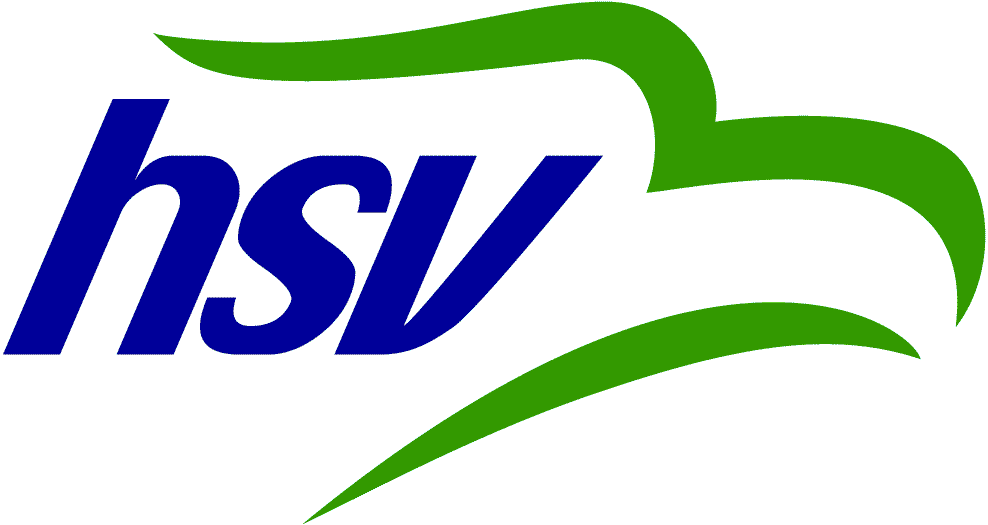 5. fundur stjórnar HSV fimmtudaginn 28. febrúar 2013Sundhöllinni 2.hæð kl 16:00Mætt voru Jón Páll Hreinsson, Maron Pétursson, Kolbrún Jónasdóttir, Atli, Ari HólmsteinssonMargrét Halldórsdóttir kynnir hugmyndir um breytt tímafyrirkomulag íþróttaskólans.Margrét Halldórsdóttir heldur stutta tölu um hugmyndir að breyttu tímakerfi íþróttaskólans. Jón Páll leggur til að málið verði kynnt á formannafundi HSV. Stjórn HSV samþykkir þessa tillögu Jóns.Þarfagreining aðildarfélaga HSV  v/ framtíðar og deiliskipulags í samræmi við beiðni Íþrótt. og tómstundaráð Ísafjarðarbæjar.Stjórn HSV bókar að leggja þurfi þarfagreiningarkönnun fyrir næsta formannafund HSV. Framkvæmdastjóra falið að vinna slíka könnun og hafa hana klára fyrir næsta formannafund. Breytingar á kjöri íþróttamanns Ísafjarðarbæjar. Sjá erindi frá Íþrótta og tómstundaráði.Stjórn HSV ákveður að vísa þessu máli til formannfundar HSV. Stjórn HSV telur eðlilegt að fella niður aldurskröfur um efnilegasta íþróttamanns Ísafjarðarbæjar.Umsóknir v/ Landsmóta UMFÍ.Framkvæmdastjóra og formanni falið að skoða umsóknahvatningu UMFÍ frekar í samvinnu við Ísafjarðarbæ.Ánægjuvoginn kynnt af Jóni Páli.Jón Páll reifar niðurstöður ánægjuvogarinnar og bendir á nokkrar athyglisverðar niðurstöður.Efling á gæðum þjálfunnar innan HSV.Í framhaldi af umræðum um Ánægjuvogina ræðir Jón Páll um nauðsyn þess að efla gæðakröfur HSV í allri þjálfun. Bókað er að fela framkvæmdastjóra og formanni að „dusta“ rykinu af samþykkt af síðasta þingi og nota hana til hliðsjónar við vinnu að drögum að gæða og siðastefnu HSV. Framkvæmdastjóra falið að ræða við sr Fjölni Ásbjörnsson og fá hann til aðstoðar við siðfræðihluta stefnunnar.Íþróttaþing ÍSÍ lagt til kynningar. Íþróttaþing ÍSÍ verður haldið 19. og 20. apríl. Fundarboðsbéf tekið fyrir á fundi.Stjórn HSV samþykkir að senda Jón Pál formann HSV og Pétur Markan, framkvæmdastjóra HSV, á þingið.Auglýsingar um úthlutun í sjóði HSV.Framkvæmdastjóra falið að auglýsa umsóknir fyrir 1. úthlutun afreksmannasjóðs HSV.Önnur mál.Bréf frá kraflyftingarfélaginu Víking kynnt fyrir stjórn HSV. Farið er fram á móralskan stuðning vegna umsóknar þeirra fyrir Norðulandameistaramót í kraftlyftingum á Ísafirði. Stjórn HSV felur framkvæmdastjóra að rita slíkt bréf.Auglýsingar á knattspyrnuvellinum Torfnesi. Fyrirspurn frá meistaraflokksráði kvenna um aðgengi þeirra að þessu auglýsingaplássi. Stjórn HSV vísar í 5.gr samstarfssamnings HSV og Ísafjarðarbæjar þar sem segir;HSV skal gera báðum kynjum jafn hátt undir höfði í öllum störfum sínum. Stefna HSV í jafnréttismálum verði að félagsmönnum sé ekki mismunað eftir aldri, kyni eða kynþætti. Bæði kyn séu hvött til áframhaldandi íþróttaiðkunar. Í stjórn HSV og félögum þess skal reynt að fá einstaklinga af báðum kynjum.Samstarf HSV og Skógræktarfélags Ísfirðinga.Jón Páll kynnir hugmyndir að gróðursetningardegi HSV í samstarfi við Skógræktarfélag Ísfirðinga. Formanni falið að vinna hugmyndina enn frekar í samvinnu við skógræktarfélagið og kynna á næsta stjórnarfundi.Fundi slitið kl. 17: 50.Fundargerð ritaði Pétur G. Markan